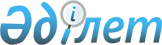 Азық-түлік қауіпсіздігі жөніндегі ислам ұйымының Атқарушы кеңесіне Қазақстан Республикасының өкілетті өкілін тағайындау туралыҚазақстан Республикасы Үкіметінің 2017 жылғы 28 сәуірдегі № 234 қаулысы
      2014 жылғы 21 қарашадағы Қазақстан Республикасының Заңымен ратификацияланған Азық-түлік қауіпсіздігі жөніндегі ислам ұйымы жарғысының 12-бабы 1-тармағына сәйкес Қазақстан Республикасының Үкіметі ҚАУЛЫ ЕТЕДІ:
      1. Қазақстан Республикасының Ауыл шаруашылығы вице-министрі Гүлмира Сұлтанбайқызы Исаева Азық-түлік қауіпсіздігі жөніндегі ислам ұйымының Атқарушы кеңесіне Қазақстан Республикасының өкілетті өкілі болып тағайындалсын.
      2. Қазақстан Республикасының Сыртқы істер министрлігі Ислам ынтымақтастығы ұйымының Бас хатшылығына қабылданған шешім туралы хабарласын.
      3. Осы қаулы қол қойылған күнінен бастап қолданысқа енгізіледі.
					© 2012. Қазақстан Республикасы Әділет министрлігінің «Қазақстан Республикасының Заңнама және құқықтық ақпарат институты» ШЖҚ РМК
				
      Қазақстан Республикасының
Премьер-Министрі

Б. Сағынтаев
